РЕПУБЛИКА СРБИЈА                                                            Шифра: КЛ-10-01/03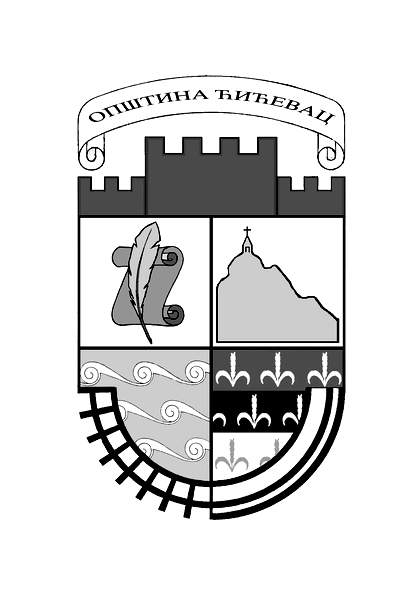 Општина Ћићевац                                                                    Датум: 12.04.2021.Општинска управаОдсек за урбанизам, грађевинарствои инспекцијске пословеИнспекција за заштиту животне срединеЗАШТИТА ЖИВОТНЕ СРЕДИНЕ У ИНДУСТРИЈСКИМ ОБЈЕКТИМАКОНТРОЛНА ЛИСТА:  ЗАШТИТА ОД БУКE У ЖИВОТНОЈ СРЕДИНИОбавезе за производне делатности према Закону о заштити од буке у животној срединиКонтролна листа се не односи на опрему из Прилога 1. Правилника о буци коју емитује опрема која се употребљава на отвореном простору (укратко разни ручни уређаји и машине које се користе у активностима које се морају вршити на отвореном).Табела А: Општи подациТабела Б: Статус правног лица, предузетникаТабела В:  Законске обавезеНазив правног лица, предузетникаОпштина и место седишта Матични број ПИБ Име особе за контактТелефон и електронска адреса контакт особеНазив постројења/објектаОпштина и место постројења/објектаДа ли је правно лице, предузетник регистрован у АПР-у ДА   НЕ * * Када је одговор „НЕ“, правно лице и предузетник се сматрају нерегистрованим и надзор се врши у складу са одредбом члана 33. Закона о инспекцијском надзору* Када је одговор „НЕ“, правно лице и предузетник се сматрају нерегистрованим и надзор се врши у складу са одредбом члана 33. Закона о инспекцијском надзоруБ) Мерења буке у животној срединиБ) Мерења буке у животној срединиБ) Мерења буке у животној срединиА1Да ли је прибављен извештај овлашћене стручне организације о мерењу буке у животној срединиДА  НЕ Није применљиво А2Да ли су меродавни нивои буке у дозвољеним вредностима, према резултатима из извештаја овлашћене стручне организацијеДА  НЕ Није применљиво А3Да ли су мерења нивоа буке из извештаја овлашћеног лица, извршена при раду свих извора буке из делатности на локацији, и при највећој емисији букеДА  НЕ Није применљиво А4Да ли је овлашћено лице извршило мерење буке на мерном месту на отвореном простору, у близини стамбених и јавних објеката који се налазе у зони утицаја извора буке које користи предузеће/предузетникДА  НЕ  Није применљиво Представници оператераПредставници оператераИнспектори за заштиту животне срединеИме и презимеРадно местоИме и презиме1.1.2. 2.3. 3.Датум инспекцијског надзора:Датум инспекцијског надзора:Датум инспекцијског надзора:Број записника, уз који се прилаже контролна листа:Број записника, уз који се прилаже контролна листа:Број записника, уз који се прилаже контролна листа: